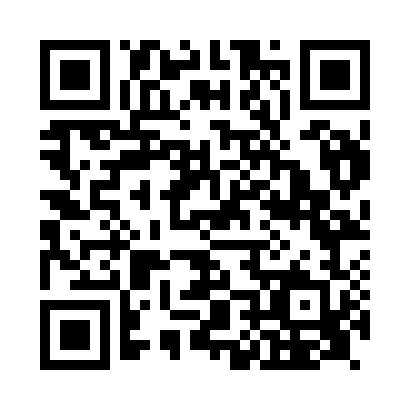 Prayer times for Sohag, EgyptWed 1 May 2024 - Fri 31 May 2024High Latitude Method: NonePrayer Calculation Method: Egyptian General Authority of SurveyAsar Calculation Method: ShafiPrayer times provided by https://www.salahtimes.comDateDayFajrSunriseDhuhrAsrMaghribIsha1Wed4:446:1512:504:217:268:472Thu4:436:1412:504:217:268:473Fri4:426:1412:504:217:278:484Sat4:416:1312:504:217:278:495Sun4:406:1212:504:217:288:506Mon4:396:1212:504:207:288:507Tue4:396:1112:504:207:298:518Wed4:386:1012:504:207:308:529Thu4:376:1012:504:207:308:5310Fri4:366:0912:504:207:318:5311Sat4:356:0812:504:207:318:5412Sun4:346:0812:504:197:328:5513Mon4:336:0712:504:197:328:5614Tue4:326:0712:504:197:338:5715Wed4:326:0612:504:197:338:5716Thu4:316:0612:504:197:348:5817Fri4:306:0512:504:197:358:5918Sat4:296:0512:504:197:359:0019Sun4:296:0412:504:197:369:0020Mon4:286:0412:504:197:369:0121Tue4:276:0312:504:197:379:0222Wed4:276:0312:504:197:379:0323Thu4:266:0312:504:197:389:0324Fri4:266:0212:504:187:389:0425Sat4:256:0212:504:187:399:0526Sun4:256:0212:504:187:399:0527Mon4:246:0112:504:187:409:0628Tue4:246:0112:514:187:409:0729Wed4:236:0112:514:187:419:0730Thu4:236:0112:514:187:419:0831Fri4:226:0012:514:197:429:09